	SEMANA DEL 15 AL 19 DE NOVIEMBRE DEL 2021	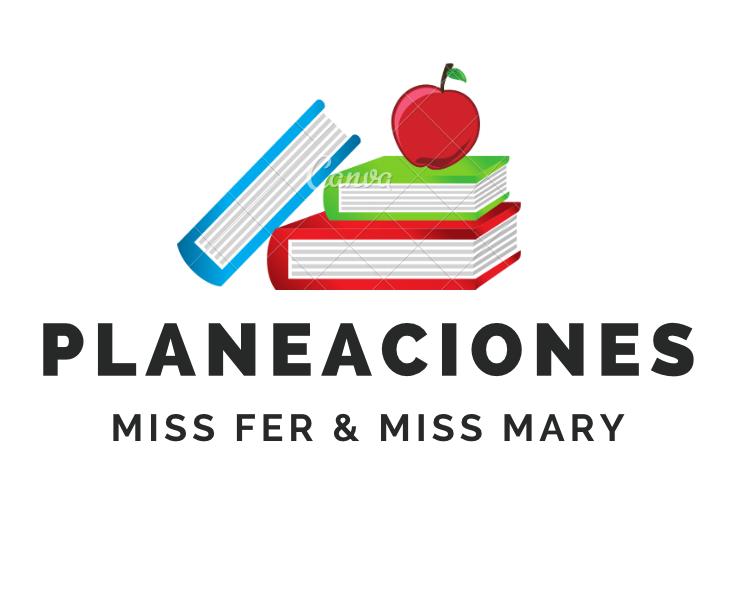 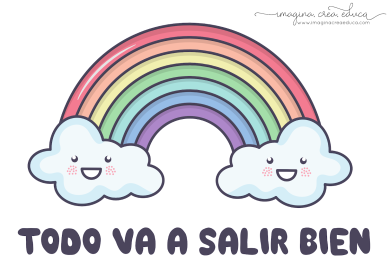 PLAN DE TRABAJOESCUELA PRIMARIA: ___________		PRIMERGRADO		MAESTRO (A) : _________________Anexo # 1 Español Lengua Materna, rimas 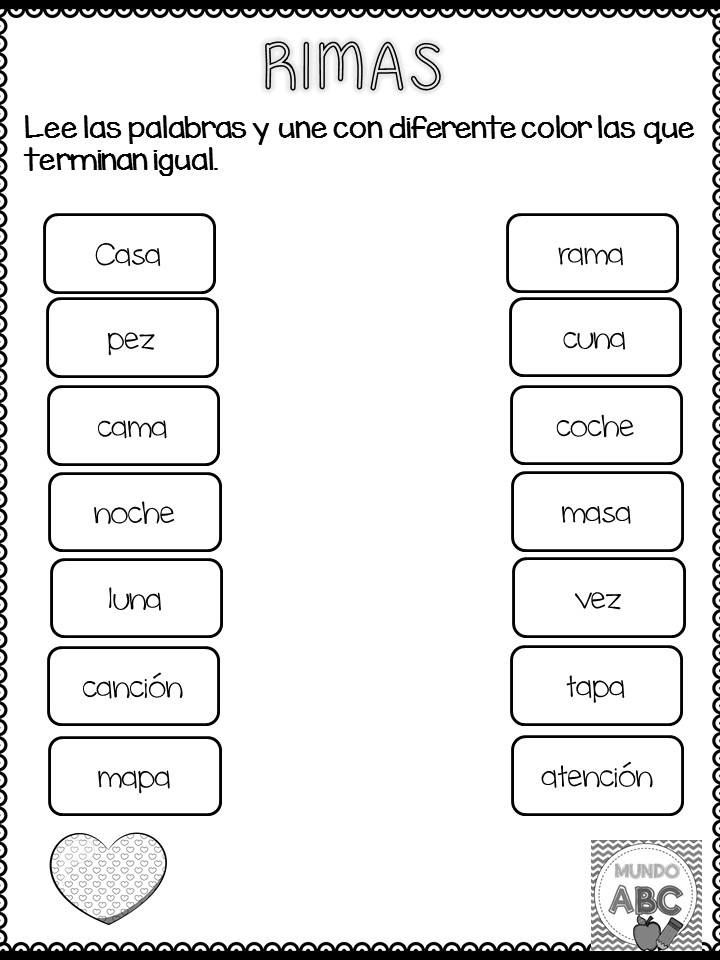 Anexo # 2 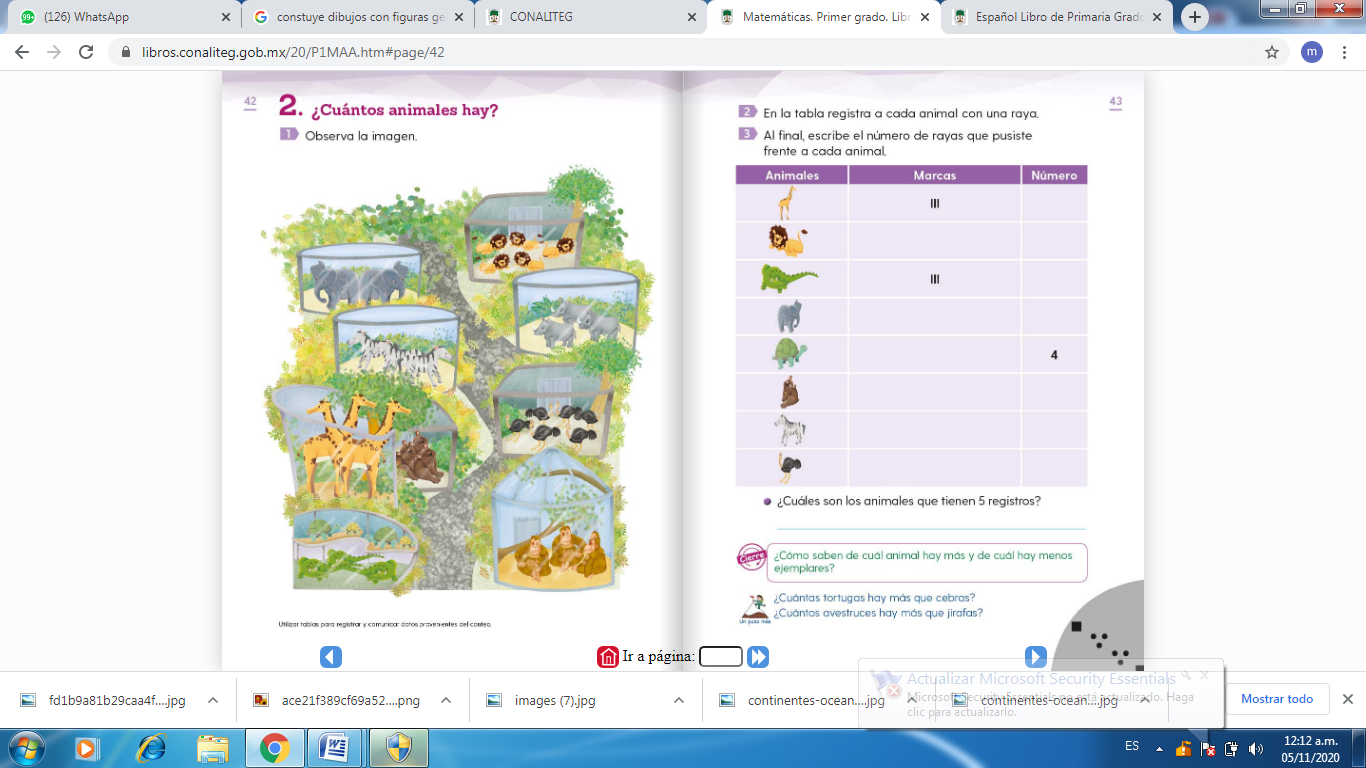 Anexo #3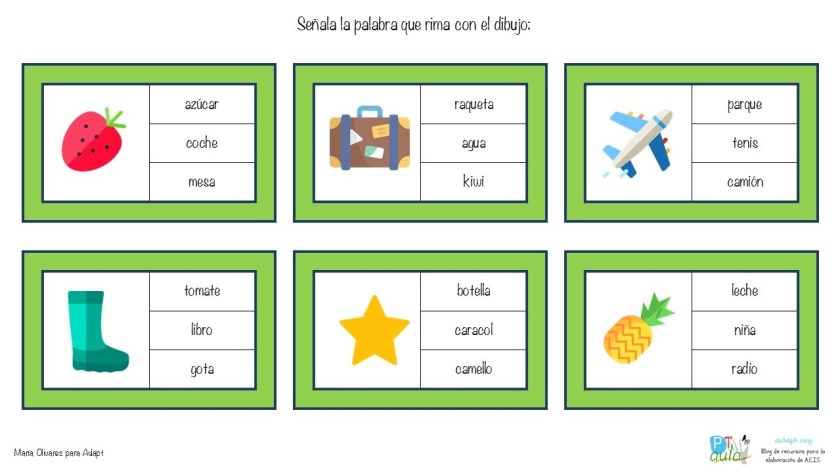 ASIGNATURAAPRENDIZAJE ESPERADOACTIVIDADESINDICACIONES DEL MAESTRO SEGÚN LA NUEVA MODALIDADLUNESLengua Materna Elige un tema de su interés sobre el cual desea aprender más.Suspensión de laboresActividad de repasoDictar al alumno las siguientes palabras:1.- mesa2.-loma3.-solo4.-mole5.-suma Las rimas son la igualdad o semejanza de sonidos finales de los versos entre sí. Elabora en tu cuaderno la actividad del ANEXO # 1 de español lengua materna, en donde deberás unir las palabras que rimen. ASIGNATURAAPRENDIZAJE ESPERADOACTIVIDADESINDICACIONES DEL MAESTRO SEGÚN LA NUEVA MODALIDADMARTESMatemáticasEstima, compara y ordena eventos usando unidades convencionales de tiempo: día, semana y mes.Practicar con los alumnos los días de la semana en el orden correcto:Lunes, martes, miércoles, jueves, viernes, sábado, domingo. Responder las siguientes preguntas ¿Qué día es hoy? Día____ mes____ año_____¿Qué día es mañana?Escribe la fecha de tu nacimiento:Escribe la fecha de nacimiento de un compañero:MARTESFormación cívica y ética Identifica situaciones en su vida diaria, en las quepuede tomar algunas decisiones y en lasque no; así como que esas decisiones conllevan una responsabilidad consigo ycon otras personas.Platicar con los alumnos sobre las responsabilidades que adquieren al entrar a la escuela. Mencionar cuales son las responsabilidades que tienen dentro de casa. Por ejemplo: levantar el plato después de comer, hacer la tarea antes de jugar, etc. Realizar una invitación a todos los niños para ser responsables con sus obligaciones MARTESLengua materna Reconoce las semejanzas gráfico-sonoras de palabras que inician o terminan igual. Escribe palabras que tienen sonidos semejantes y compara sus escrituras. Cantar de manera colaborativa la canción de “sol solecito” Escribir en el cuaderno la siguiente canción.  Y encerrar con  color rojo las rimas que encuentren: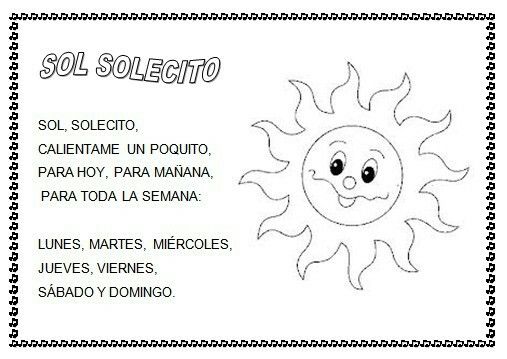 ASIGNATURAAPRENDIZAJE ESPERADOACTIVIDADESINDICACIONES DEL MAESTRO SEGÚN LA NUEVA MODALIDADMIÉRCOLES Conocimiento del medio Distingue características de la naturaleza en el lugar en donde vive.Solicitar al alumno que copie la siguiente información en su cuaderno. Los elementos sociales son aquellos creados, construidos o modificados por el hombreLos elementos naturales son aquellos que forman parte de la naturaleza y NO son producidos por el hombre. Preguntar a los alumnos que elementos sociales y elementos naturales conocen. Con la información anterior contestar las páginas 38 y 39 del libro de texto. MIÉRCOLES Matemáticas Estima, compara y ordena eventos usando unidades convencionales de tiempo: día, semana y mes. Contestar las páginas 42 y 43  del libro de matemáticas, revisar Anexo #2 Completar la siguiente sucesión. 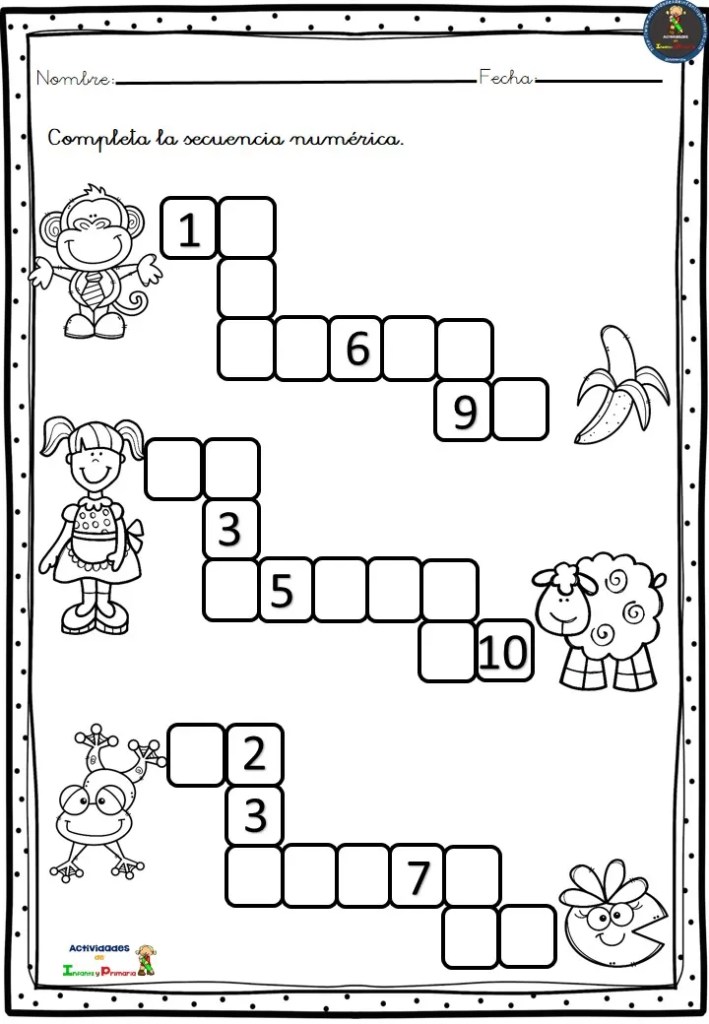 MIÉRCOLES Lengua materna Escribe palabras que tienen sonidos semejantes y compara sus escrituras. Recordar a los alumnos cuales son las rimas y practicar algunas de ellas. Relizar en el cuaderno la actividad del Anexo #3 en donde deberan marcar la palabra que rima con el dibujo que aparece. ASIGNATURAAPRENDIZAJE ESPERADOACTIVIDADESINDICACIONES DEL MAESTRO SEGÚN LA NUEVA MODALIDADJUEVESLengua materna Anticipa el contenido de un texto (libro cartonero) utilizando distintos organizadores gráficos, especialmente los dibujos.Mostrar a los alumnos una imagen de un cuento infantil, ejemplo: 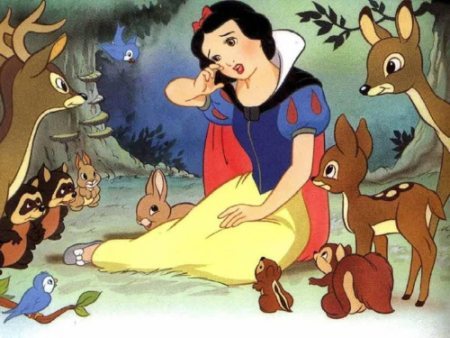 Solicitar que comenten sobre que piensan que tratará ese cuento sin haberlo leído antes, posteriormente dar lectura a la historia de manera colaborativa e identificar quien logró acercarse mas al tema del cuento.   JUEVESConocimiento del medioIdentificar los elementos naturales y sociales de su entorno. 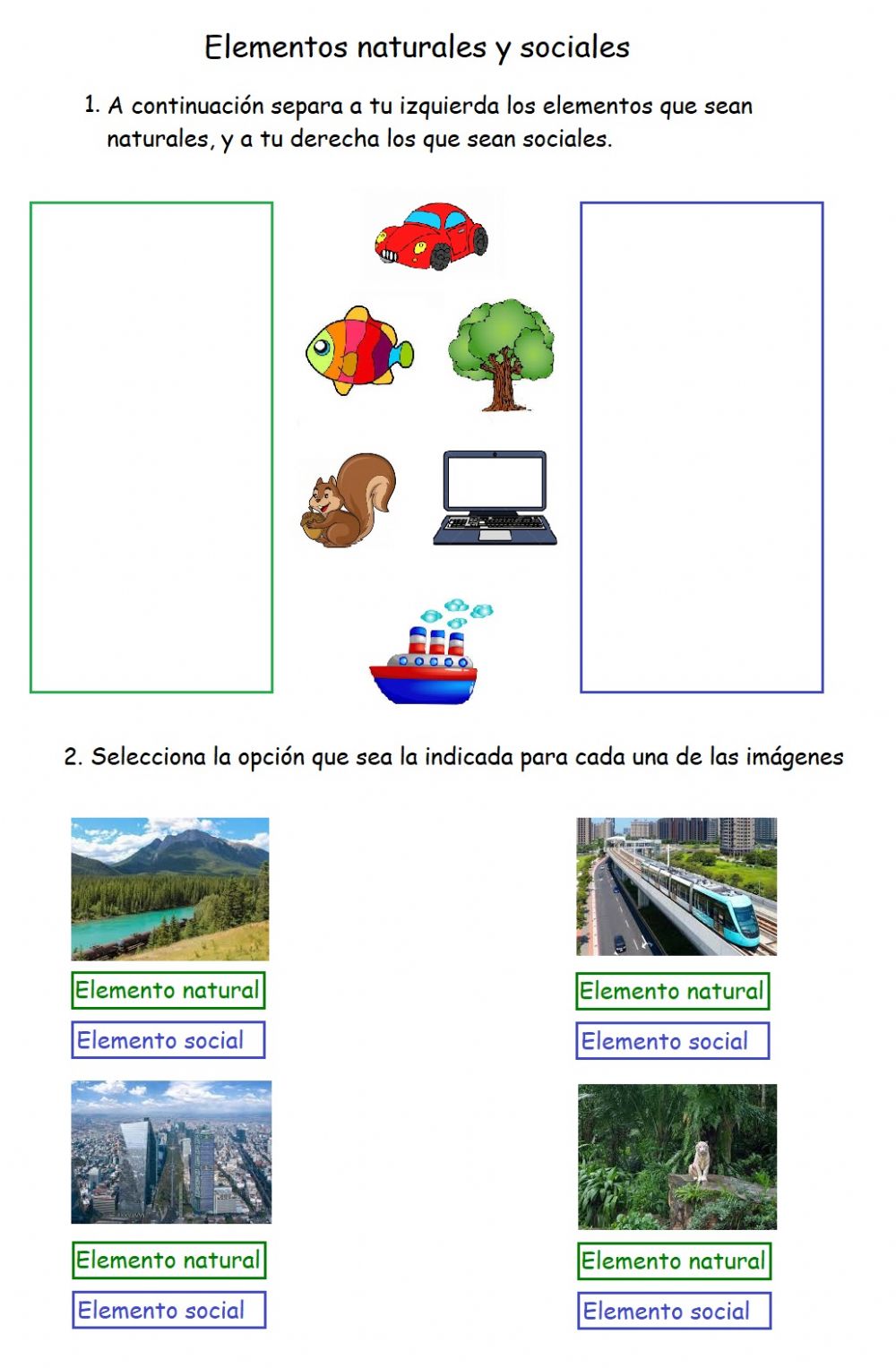 Contestar la página 40 y 41 del libro de texto. Deberán nombrar los elementos naturales y sociales.JUEVESMatemáticas Estima, compara y ordena eventos usando unidades convencionales de tiempo: día, semana y mes. Preguntar a los alumnos cual es su fecha de nacimiento y registrarla en una tabla la cual deberán escribirla en su cuaderno. Posteriormente analizar la tabla y ordenar a los alumnos según su fecha de nacimiento. ASIGNATURAAPRENDIZAJE ESPERADOACTIVIDADESINDICACIONES DEL MAESTRO SEGÚN LA NUEVA MODALIDADVIERNESMatemáticas Construye configuraciones utilizando figurasgeométricas.Utilizar el material recortable 4 de su libro de matemáticas, en donde deberán construir diferentes figuras, una vez terminada la figura, trazarla en el cuaderno y agregarle un nombre. VIERNESConocimiento del medio Identificar los elementos naturales y sociales de suentornoAnotar en el cuaderno 5 elementos naturales que encuentren en casa y 5 elementos sociales que encuentren en la escuela, realizar un dibujo de ellos y compartirlo con sus compañeros. 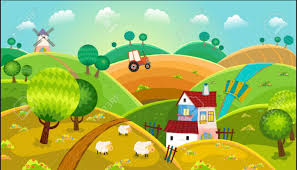 VIERNESEducación socioemocional Describe lo que siente cuando hay una situación de desacuerdo, así como los posibles sentimientos de otros. Dialogar con los alumnos sobre situaciones en donde se hayan presentado desacuerdos con otras personas y cual creen que es la mejor solución para evitar conflictos. Escribir en el cuaderno la siguiente tabla y de manera colaborativa escribir algunos posibles conflictos que se puedan presentar en la escuela y escribir una solución que propongan. 